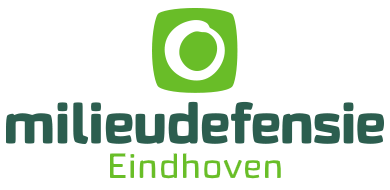 Eén nieuwe boom per inwoner van het MRE-gebied!
										Eindhoven, 30 okt 2019Aan de MetropoolRegio Eindhoven 
Aan de gemeenteraden en Colleges van B&W binnen het MRE-gebied
Geachte volksvertegenwoordiger, geachte bestuurder,	Bomen, al dan niet verenigd in een bos, hebben belangrijke functies in onze samenleving. 
	Ze leveren verblijfswaarde, waardevolle producten en (uit de resten) energie, zuiveren de lucht en zorgen biodiversiteit, klimaatopslag en klimaatmitigatie. Op 07 oktober 2019 hebben Groen Links en de SP het Nationaal Bomenplan uitgebracht (zie https://groenlinks.nl/nieuws/voor-elke-nederlander-een-boom of https://www.sp.nl/nieuws/2019/10/naar-nationaal-bomenplan ). Daarin worden, op basis van een goede analyse, diverse aanbevelingen gedaan voor een nieuw bosbouwbeleid.
Het meest in het oog springende voorstel is om “per Nederlander een nieuwe boom aan te planten”. Dat zijn er dus 17 miljoen. In het plan wordt dit vertaald in 100.000 hectare nieuw bos en 20.000 hectare nieuwe landschapselementen. Dit idee past in een trend.
Al in 2016 is het Actieplan Bos en Hout bestuurlijk goedgekeurd. Daarin wordt voorgesteld om het Nederlandse bosareaal met een kwart uit te breiden. Dat komt neer op ca 90.000 hectare.
Van Natuurmonumenten en Staatsbosbeheer is bekend, dat ze hun bosareaal willen uitbreiden. 
In het Bestuursakkoord van de provincie Noord-Brabant wordt de intentie uitgesproken om tot 2030 13.000 hectare bos aan Brabant toe te voegen, waarvan 2500 hectare in deze bestuursperiode. De Metropool Regio Eindhoven telt 750.000 inwoners, verspreid over 145.800 hectare. Als men de lijn volgt van het Nationaal Bomenplan, zouden er in het MRE-gebied dus 750.000 bomen bijgeplant moeten worden. 
Bij de bomendichtheid uit het Nationaal Bomenplan (te weten 140 bomen/hectare , de landschapselementen meegeteld) zou dit neerkomen op ruim 5300 hectare nieuw aan te leggen bos en landschapselementen. 
Uiteraard komen andere boomdichtheden op een ander aantal hectare uit. De gemiddelde boomdichtheid in Nederland is groter dan de 140 uit het Nationaal Bomenplan.Milieudefensie vraagt de gemeenteraden en de bestuurders binnen het MRE-gebied om zich sterk te maken voor een vergroting van het bosareaal in het MRE-gebied, en daartoe in onderling overleg beleid en uitvoeringsprogramma ’s te ontwerpen. Al eerder is in de provincie besloten om de Ecologische Hoofdstructuur (tegenwoordig Natuur Netwerk Brabant, NNB) af te maken. Hiervoor is in het Groenontwikkelfonds geld gereserveerd, zie www.groenontwikkelfondsbrabant.nl . 
Die NNB omvat meer natuur dan alleen maar bos. Milieudefensie ziet dit voorstel om nieuw bos aan te planten als aanvullend op het afmaken van de NNB waar dit niet over bos gaat, en als implementatie van de NNB waar dit wel over bos gaat. Ook gemeenten hebben bestaande ecologische ambities. Hier hanteert Milieudefensie dezelfde denklijn.Omdat de ene gemeente zich beter leent voor nieuwe bomen dan de andere gemeente, vraagt Milieudefensie de gemeenten in overleg te gaan en de gevraagde uitbreiding van het bosareaal als een gezamenlijke taak te zien. 
Milieudefensie gaat hierover graag in gesprek met politieke instanties en milieuorganisaties. Met vriendelijke groeten,
namens Milieudefensie
Bernard Gerard (secretaris)
Hulstbosakker 21
5625VR Eindhoven
bjmgerard@gmail.com